ІНФОРМАЦІЙНИЙ ЛИСТ Маємо за честь запропонувати співпрацю для консолідації зусиль партерів і однодумців та представників зацікавлених сторін у роботі Міжнародного форуму «Модернізація педагогічної освіти у глобальному вимірі безпеки соціально-турбулентного світу» у змішаному режимі (он-лайн і оф-лайн), який відбудеться 15-16 лютого 2023 року.Планується робота Форуму у стратегічних напрямах пріоритетів галузей наук і знань :Секція 1. Неперервна педагогічна освіта у глобальному вимірі безпеки соціально-турбулентного світуСекція 2. Педагогічна інноватика: напрями та технології безпеки освітнього просторуСекція 3. Аксіологічний футуризм освітньої політики якості й безпеки життяСекція 4. Публічне управління та громадське самоврядування	Робочі мови конференції: українська, англійська.Календар Форуму:	прийом тез доповідей до 31 січня 2023 рокудні роботи: приїзд учасників конференції – 15 лютого 2023 рокупленарні та секційні засідання - 16 лютого 2023 рокупроведення круглого столу за участю Міністра освіти і науки України Сергія Шкарлета: 16 лютого 2023 року	тези доповідей обсягом до 3 сторінок просимо надсилати на e-mail: conference2023@npu.edu.ua; (з поміткою в темі листа «Тези»)Вимоги до тез доповідей:	 обсяг – до 3 стор. формату А-4 у текстовому редакторі Microsoft Word for Windows 6.0, 7.0, 97, 2000, 2003, 2007 у вигляді файла з розширенням *.doc; шрифт – Times New Roman, розмір – 14, 1,5 міжрядковий інтервал; абзац - відступ – 10 мм; поля – 20 мм.Приклад оформлення тез:Остапенко Г. М.доктор педагогічних наук, 	професор кафедри освіти дорослихНаціонального педагогічного університету імені М.П. Драгомановам. Київ, УкраїнаНАЗВА ТЕЗ ДОПОВІДІТекст……[1, с. 10].Література:1. Степаненко В. М. Інновації у викладанні української мови в школі. Освіта України. 2013. № 6. С. 150 – 158.Назва файлу має бути підписана відповідно до прізвища та ініціалів учасника конференції (наприклад, Остапенко Г.М.)Матеріали публікуються в авторській редакції. Відповідальність за науковий рівень доповіді, обґрунтованість висновків, достовірність результатів, наявність плагіату несуть автори.Контактні особи:Леся Панченко, учений секретар університету Українського державного університету імені Михайла Драгоманова, (050) 334-63 -00 viberНаталія Рідей, професор кафедри освіти дорослих Українського державного університету імені Михайла Драгоманова, тел. (067) 65-777-95 viberМісце проведення Форуму:м. Київ, вул. Пирогова, 9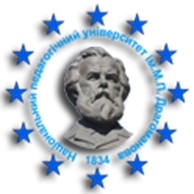 АСОЦІАЦІЯ РЕКТОРІВ ПЕДАГОГІЧНИХ УНІВЕРСИЕТІВ УКРАЇНИ ТА ЄВРОПИ,УКРАЇНСЬКИЙ ДЕРЖАВНИЙ УНІВЕРСИТЕТ ІМЕНІ МИХАЙЛА ДРАГОМАНОВА,СПІЛЬНО З НАЦІОНАЛЬНОЮ АКАДЕМІЄЮ ПЕДАГОГІЧНИХ НАУК УКРАЇНИ,ЗА СПРИЯННЯММІНІСТЕРСТВА ОСВІТИ І НАУКИ УКРАЇНИ,МІНІСТЕРСТВА ОБОРОНИ УКРАЇНИ ПРЕЗИДЕНТСЬКОГО ФОНДУ ЛЕОНІДА КУЧМИ «УКРАЇНА»,ЗА ПІДТРИМКИ ЧАСОПИСІВ «ВИЩА ОСВІТА УКРАЇНИ», «КУЛЬТУРОЛОГІЧНИЙ АЛЬМАНАХ», «ОСВІТНІЙ ДИСКУРС», «ЄВРОПЕЙСЬКІ ПЕДАГОГІЧНІ СТУДІЇ», «МІЖДИСЦИПЛІНАРНІ ДОСЛІДЖЕННЯ СКЛАДНИХ СИСТЕМ»